UNIVERSITY OF MANAGEMENT AND TECHNOLOGY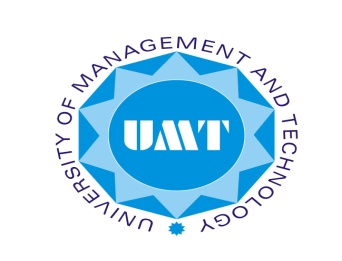 Department of PsychologyCOURSE OUTLINE – EVOLUTIONARY PSYCHOLOGYCourse Instructor:			Credit Hours: 3             Code : Psy-316Course DescriptionEvolutionary psychology strives to understand how human thinking, motivation, behavior, and social relationships evolved over evolutionary time. Evolutionary psychology relates to all aspects of psychology. This course provides an introduction to evolutionary psychology--an integrative approach to thinking about human nature and how it interacts with environments to produce patterns of cognition, emotion, behavior and culture. Topics covered include principles of natural selection, human evolutionary environments, Darwinian Theory, family and kinship, jealousy, fear, aggression and intergroup conflict.Course ObjectivesAt the end of the course, students would be able to:Understand  how human evolved overtimeUnderstand how natural selection designed adaptive mechanisms that ultimately affect survival and reproductive success. Describe the adaptive mechanisms identified so far by evolutionary psychologists in perception, consciousness, emotion, cognition, learning, mating, parenting, and social behavior. Explain individual differences, including differences in physical and psychological health.Course ContentsWeek 1-2: Introduction to Evolutionary Psychology	Landmarks in the history of evolutionary thinking	Common misunderstanding about evolutionary theory	Milestones in the origins of modern humansWeek 2-3: Overview of Darwinian Theory	Theory of evolution by natural selection	Darwin voyage and inception of the theory	Principles and application of theory in psychology	Proximate and ultimate levels of causation	Exclusion of ultimate causation and rationales for proximate approachQuiz 1Week 4: Video “Collapse of Darwinism” would be shown in the classAssignment 1: Students would rule out the major factors of Darwinism and the emerging criticism/evidences against those factors. (10 marks) due date: 2nd class of week 5Week 4-5: Natural Selection and Genetics	How evolution and natural selection does works?	Mechanisms of natural selection	Sources of genetic variation	Directional vs. stabilizing selection	Punctuated equilibrium	Affect of natural selection on humansWeek 6: Heredity and Environment	The myths of nature-nurture dichoitomy	An interactionist view (examples in animal and human behavior)	Contrasting the interactionist and behavioristic models	Social imprinting (Lorenz and Tinbergen’s research)	Theories of the process underlying imprintingQuiz 2Week 7-8: Human Survival	Environment of Evolutionary Adaptiveness	 (EEA)Food acquisition and selection	Finding a place to live: Shelter and landscape preferences	Combating predators and other environmental dangers	Why do people die?Week 8: MID-TERM EXAMWeek 9: Kin selection and parental investment theory	Kin selection	Infanticide explanation by evolutionary theory	Comparison between investment of maternal and paternal grandparents on grandchildren	Real mother vs. step mother	Cultural beliefs about parental investment on childrenWeek 10-11: Acting for the good of others: Reciprocity with some new twists	Mechanisms based on by-product mutualism and reciprocity	The “new” group-selection models of the evolution of cooperation	Altruism as the major exception to individual selection	Recent developments in the theory of cooperationQuiz 3 Week 12: Mate Selection	History of sexual-selection theory	Mate choice criteria	Evolution of homosexuality	Sexual selection and human mental evolution	Sexual selection and human cultureAssignment 2: Write a critical review of two pages on any one reading (1, 2, 3, 4). (5 marks) Week 13: Evolutionary psychology and mental health	Jealousy, Fear, Aggression and Warfare, Status, Prestige and Social DominanceConflict (Marital, Parent-offspring, cross-sex) Cooperation alliancesPresentation: Select any two research articles of your choice showing the relationship between evolutionary psychology and  mental health and make a 10 minutes presentation. (10 marks)Week 14: PresentationsWeek 15: Final ExamAssessment Strategy of the Course WorkRecommended Book – Buss, D. M. (2012). Evolutionary psychology: The new science of the mind (4th ed.). Boston: Allyn & Bacon.Readings-Taylor, L. D. (2013). Male partner selectivity, romantic confidence, and media depictions of partner scarcity. Evolutionary Psychology, 11(1), 36-49.Bale, C., & Archer, J. (2013). Self-perceived attractiveness, romantic desirability and self-esteem: A mating sociometer perspective. Evolutionary Psychology, 11(1), 68-84.Geary, D. C., Vigil, J., & Byrd-Craven, J. (2004). Evolution of human mate choice. Journal of Sex Research, 41, 27-42.Barclay, P., & Willer, R. (2007). Partner choice creates competitive altruism in humans. Proceedings of the Royal Society of London B, 274, 749-753.Student EvaluationPercentageQuizzes5 + 5 + 5 %Assignments10 + 5 %Presentations10 %Mid Term25 %Final Term35%